Сотрудничество с МПА СНГ18 апреля 2014 г. на заседании Межпарламентской Ассамблеи государств – участников СНГ между членами Совета Санкт-Петербургского отделения ООО "РОС" и представителями Комиссий и Управлений МПА СНГ были достигнуты договоренности о сотрудничестве.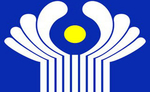 О сороковом заседании Межпарламентской Ассамблеи государств – участников СНГ, прошедшем 18 апреля 2014 г. в Таврическом дворце, мы подробно рассказывали на нашем сайте ранее.Вместе с тем, напомним, что по результатам проведенных рабочих встреч члены Совета Санкт-Петербургского регионального отделения ООО "РОС" А.В. Лаков, Я.Б. Жолобов и Ю.А. Козлов были включены в состав экспертного Совета при постоянной Комиссии МПА СНГ по правовым вопросам. ============================================================================Работа Отделения по проекту1. 21 мая 2014 года прошло заседание экспертного Совета при постоянной Комиссии МПА СНГ по правовым вопросам. На заседании обсуждался законопроект, касающийся третейских судов. От Санкт-Петербургского регионального отделения ООО "РОС" на обсуждении присутствовал Козлов Юрий Анатольевич, судья Ленинградского окружного военного суда, член Совета Санкт-Петербургского регионального отделения ООО "РОС".2. 16 октября 2014 года в Таврическом дворце состоялось заседание Экспертного Совета при Постоянной комиссии МПА СНГ по правовым вопросам, в котором приняли участие представители Санкт-Петербургского регионального отделения ООО "РОС".Специалисты обсудили проект модельного закона "О третейских судах", обменялись мнениями о направлениях работы Экспертного совета при Постоянной комиссии МПА СНГ по правовым вопросам на 2015 – 2016 год, а также решили ряд организационных вопросов.Напомним, что Председателем Экспертного совета является судья Ленинградского окружного военного суда, член Совета Санкт-Петербургского регионального отделения общероссийской общественной организации «Российское объединение судей» Юрий Анатольевич Козлов. Заместителем председателя - заместитель директора по научной работе, доктор юридических наук, профессор Северо-Западного филиала ФГБОУВО "Российский государственный университет правосудия" Виктор Пантелеевич Очередько.Ниже, Вы можете скачать для ознакомления Проект закона, повестку дня, а также Положение об Экспертном Совете. Модельный закон.docx (25.47 kB) Повестка.docx (19.8 kB) Положение об ЭС.docx (19.21 kB)